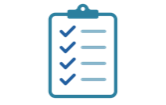 Complete this MOOC.This free online course explores the building blocks of our political views: freedom, community, place, justice and choice.Propaganda and Ideology in Everyday LifeUniversity of Nottingham and the British LibraryAvailable nowListen to this radio programme. 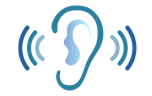 Comedy series that takes listeners back in time, feeding hashtags, trolls and trending topics into moments in History.History Retweeted BBC Programmes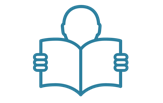 Read this article.We humans are pretty poor judges of who we should trust, says psychologist Julia Shaw.What makes a person creepy? And what purpose do our creep detectors serve? A psychologist explainsIdeas TEDWatch this TED talk. 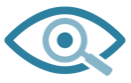 Behold, courage. These speakers have the fortitude to stand up to some of the world's greatest injustices.The Pursuit of Justice: A series of 8 programmesTED Talks – Bryan Stevenson, Sunitha Krishnan, Bahia Shehad, Adam Foss, Aaron Huey, iO Tillett Wright, Leymah Gbowee, Anand Giridharadas, Karen Tse and Kevin BalesComplete this course.Learn about the beginnings of this radical religious group as it emerged in 17th century England, with this free online course.Radical Spirituality: the Early History of the QuakersLancaster University and Woodbrooke Quaker Study CentreStarts 27th April 2020Listen to this radio programme. History as told by the people who were there. There are hundreds of episodes with a new one every day. Witness HistoryBBC ProgrammesRead this article.  When we needlessly apologise, we end up making ourselves small and diminish what we’re trying to express, says sociologist Maja Jovanovic.Sorry to bother you, but do you say “sorry” too much? What to say instead.Ideas TEDWatch this TED talk. How much of what you think about psychology is actually wrong? In this whistle-stop tour of disproved ideas, Ben Ambridge shares nine popular ideas about psychology that have been proven wrong. 9 Myths about psychology, debunkedTED Talks – Ben Ambridge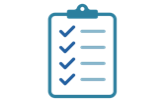 Complete this course.Explore all things weather – from storms to climate – with this course that looks at the basic processes behind the weather.Learn About WeatherUniversity of Exeter, Met Office and the Royal Meteorological SocietyListen to this radio programme. From the Russian revolution in 1917 to the collapse of the Soviet Union in 1991 – how communism shaped the world.Soviet HistoryBBC Programmes Read this article.  “Africa is doomed to be poor” — this wrongheaded statement is an example of the destiny instinct, the belief that innate characteristics determine the destinies of countries or cultures.Cultures, nations and religions are not rocks — they’re always changingIdeas TEDWatch this TED talk.     Insightful talks that offer fresh, thoughtful perspectives on Black identity. This playlist has 23 different talks all exploring different aspects of black identity, culture and history.Talks to celebrate Black History MonthTED Talk Complete this course.Explore the diverse skills and knowledge required to be a nurse and find out where a career in nursing could take you.Introduction to Nursing: Bioscience, Psychology, and SociologyUniversity of YorkStarts or 29th June 2020Listen to this radio programme. How is the spread of coronavirus changing consumer behaviour?The psychology of panic buying BBC ProgrammesRead this article.  This article pivots through 13.7 billion years of history, telling a story of how the world — against all odds — became a place of 7 billion humans interconnected in highly complex ways.A history curriculum that starts at the beginning of timeIdeas TEDWatch this TED talk.      Pepper spray, Tasers, tear gas, rubber bullets -- these "non-lethal" weapons are being used by more and more local police forces. This talk explores the ethics of the police and their application of human rights.Non-lethal weapons, a moral hazard?TED Talk – Stephen ColemanComplete this course.Explore how the Universal Declaration of Human Rights relates to your daily life.Explore the impact of the Universal Declaration of Human RightsAmnesty InternationalStarts on 13th April 2020Listen to this radio programme. This is ideal for any student who is going to be studying Sociology in the Autumn. This series explores how society works from Snobbery to Law and Order.Thinking AllowedBBC Programmes Read this article.  The oceans are a gorgeous, rich and diverse ecosystem that have inspired and supported humanity for millennia. But the oceans are also choked with plastic and becoming more acidic by the day.4 ways to get people to care about the oceanIdeas TEDListen to this radio programme. Radio 4's long-running legal magazine programme, featuring reports and discussion on matters relating to law. Law in ActionBBC Sounds